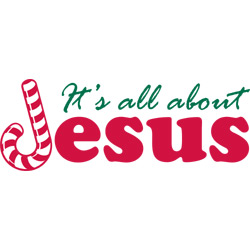 December 2015 Recess & Lunch Playground Schedule December 2015 Recess & Lunch Playground Schedule December 2015 Recess & Lunch Playground Schedule December 2015 Recess & Lunch Playground Schedule December 2015 Recess & Lunch Playground Schedule December 2015 Recess & Lunch Playground Schedule December 2015 Recess & Lunch Playground Schedule SundayMondayTuesdayWednesdayThursdayFridaySaturday1234**Noon Dismissal**56710:15-10:45:11:50-12:50: Gutierrez, k; 810:15-10:45:11:50-12:50: Daniels, J; Hoffman910:15-10:45:11:50-12:50: Strain; Manzur1010:15-10:45:11:50-12:50:1110:15-10:45:11:50-12:50:12131410:15-10:45:11:50-12:50: Gutierrez, k; 1510:15-10:45:11:50-12:50: Daniels, J; Hoffman1610:15-10:45:11:50-12:50: Strain;1710:15-10:45:11:50-12:50:18**Noon Dismissal**192021****************22Chirstmas23Vacation24****************25Merry Christmas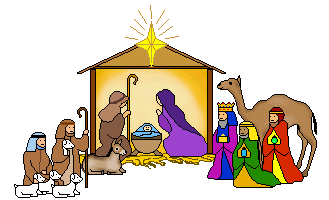 262728***************29****************30***************31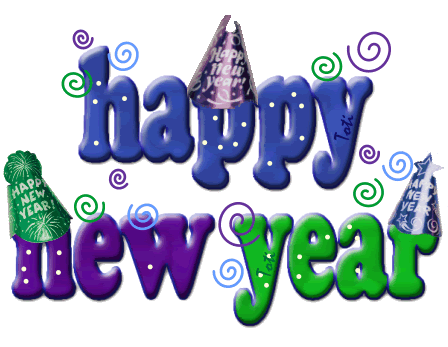 